Olvasd le a számegyeneseken megjelölt pontokat!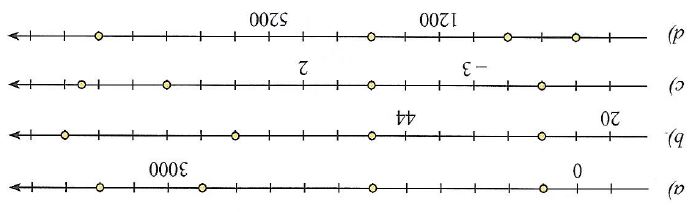 Keresd meg a számegyeneseken a 10, a 0 és a -5 helyét!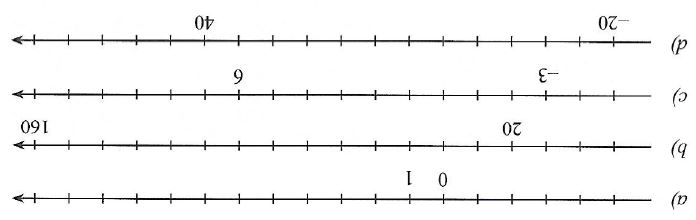 Melyik az alábbiak közül az a két szám, amelyeknek az összege éppen 1000?        467,          749,          533,          895,        550,        761,        249Írd a vonalra!	Mennyi a kiválasztott két szám különbsége?	A fenti számok közül válaszd ki azokat, amelyeknek százasokra kerekített értéke egyenlő!Három gyerek – Anna, Peti, Gergő – összesen 50 szem diót szedett fel egy diófa alól. Gergő és Peti összesen 29 diót szedett, Anna és Peti összesen 32-et.Hány diót szedtek a gyerekek külön-külön?Anna: 	 Peti: 	 Gergő: 	Hány szem diót kellene még szednie a két fiúnak ahhoz, hogy ketten együtt kétszer annyit gyűjtsenek, mint amennyit Anna egyedül szedett?A két fiúnak még 	 szem diót kellene szednie.Anna mindkét fiúnak odaadott 3-3 diót. Mennyivel több diója lett így a két fiúnak együtt, mint Annának egyedül?	Itt számolhatsz!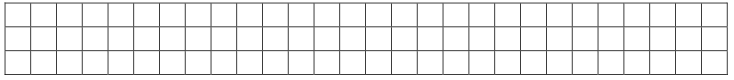 Az alábbi műveletsorokba írj zárójeleket úgy, hogy igaz legyen az egyenlőség! Szorgalmi45 – 15 : 3 + 2 · 2 = 1445 – 15 : 3 + 2 · 2 = 3145 – 15 : 3 + 2 · 2 = 84385 Ft-ért vásároltam naptárt. 5, 10 és 20 Ft-osokkal fizettem. 5 Ft-osból 11 darabot, 20 Ft-osból 12 darabot adtam a pénztárosnak.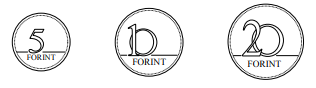 Hány 10 forintost kell még adnom? ………………..Válaszodat számítással indokold!Kifizethető-e a naptár ára úgy, hogy a háromféle pénzérméből ugyanannyi darabot adunk? …………………..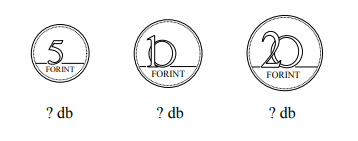 Válaszodat számítással indokold!Halmazok, metszett, részhalmaz, A Harap utcában 22 háznál tartanak kutyát, 14 háznál macskát, 6 háznál kutyát is és macskát is. 4 olyan ház van az utcában, ahol sem kutyát, sem macskát nem tartanak. Hány ház van a Harap utcában?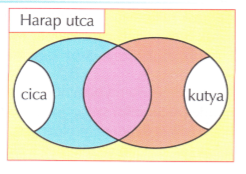 Annának 14 babája van. KözüIük 10 hosszú hajú és 8 alvóbaba.Hány hosszú hajú alvóbabája lehet Annának?Hány hosszú hajú babája lehet, amely nem alvóbaba?Hány alvóbabája lehet, amely nem hosszú hajú?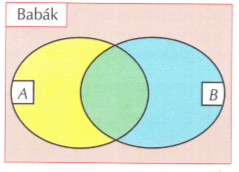 Egy születésnapi zsúron 22-en ettek a csokitortából, 14-en a gyümölcstortából.Legalább hányan lehettek a születésnapi összejövetelen, ha mindenki vett valamelyik tortából?Legfeljebb hányan lehetek, ha mindenki evett valamelyik tortából?Hányan voltak, ha mindenki 1 szelet tortát evett?Hányan voltak, ha 5-en ettek kétféle tortát?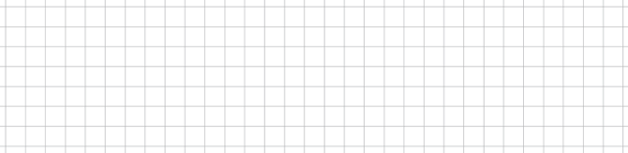 